TAM Learning: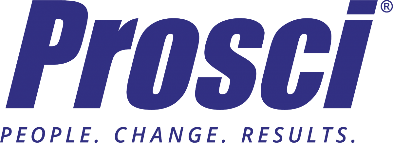 Change Management Certification Program Date(s):  07/29 – 08/01Venue: Skamania LodgeLocation: Stevenson, WADate(s):  08/05 – 08/08Venue: Seascape ResourtLocation: Aptos, CADate(s):  08/12 – 08/15Venue: The Grove ResortLocation:  Orlando, FLCost: $4,400. The program fee is all-inclusive and covers tuition and venue package including hotel stay, meals, activities and gratuities.Learning Objectives:Understand exactly how change management improves organizational resultsKnow how to apply a research-based change management methodology and toolset to any future situationBe fluent in the fundamentals of change and change managementBe able to confidently explain the value of change management to your peers and leadersKnow how to apply the Prosci ADKAR® Model to facilitate individual changeHave applied the Prosci 3-Phase Process to one of your projects, enabling you to:Assess ReadinessIdentify Impacted GroupsBuild a holistic strategy for influencing individual transitionsWalk away with a change management plan and an executive presentation on the business case for change managementGain certification in the Prosci change management methodology and get access to the Prosci change management methodology, tools and materialsSource: https://www.prosci.com/solutions/training-programs/change-management-certification-program It is my desire to complete the above certification course within 90 days of hire.